МИНИСТЕРСТВО НАУКИ И ВЫСШЕГО ОБРАЗОВАНИЯ РФФГБОУ ВО «ЕЛЕЦКИЙ ГОСУДАРСТВЕННЫЙ УНИВЕРСИТЕТ им. И. А.  БУНИНА»Институт психологии и педагогикиИНФОРМАЦИОННОЕ ПИСЬМОУважаемые обучающиеся и преподаватели!Приглашаем вас принять участиево ВСЕРОССИЙСКОЙ ШКОЛЕ «РЕБЕНОК В ЯЗЫКОВОМ И ОБРАЗОВАТЕЛЬНОМ ПРОСТРАНСТВЕ»,приуроченной к195-летию со дня рождения К.Д. Ушинского и 155-летию выхода учебника «Родное слово»(ПРИ ВОЗМОЖНОЙ ФИНАНСОВОЙ ПОДДЕРЖКЕ РФФИ)Школа состоится 25 – 26 апреля 2019 года.Цель школы: активизация исследовательской работы обучающихся по решению актуальных проблем языкового и личностного развития ребенка, апробация ее результатов, определение направлений дальнейшего научного поиска.Направления работы школы:Фундаментальные и прикладные аспекты языкового образования в начальной школе;Методологический базис современной образовательной практики;Развивающая среда современной школы;Современные проблемы и эффективные технологии начального школьного образования.Выявление и решение проблем речевого развития дошкольников и младших школьников;Модернизация современного урока русского языка в аспекте системного речевого развития школьников;Выявление и обоснование современных подходов к обучению русскому языку как родному, государственному, иностранному;Определение сущностных характеристик языка современных средств массовой информации и литературы и их педагогического потенциала;Языковое и образовательное пространство: взаимообусловленность и детерминированность.В рамках школы состоится подведение итогов Всероссийского конкурса студенческих научных статей «Ребенок в языковом и образовательном пространстве» и Олимпиады по русскому языку среди учащихся 4 классов «Юный филолог».По результатам работы школы будет издан сборник статей. Сборник планируется зарегистрировать в научной электронной библиотеке eLIBRARY.RU. Статьи будут включены в национальную библиографическую базу данных научного цитирования – РИНЦ.Организационный комитет:Председатель: Миронова Элина Леонидовна, кандидат педагогических наук, доцент кафедры педагогики и образовательных технологий ЕГУ им. И. А. Бунина.Заместитель председателя: Алмазова Ирина Геннадьевна, кандидат педагогических наук, доцент кафедры педагогики и образовательных технологий ЕГУ им. И. А. Бунина.Члены организационного комитета:Попова Галина Николаевна, кандидат филологических наук, доцент, проректор по НР ЕГУ им. И. А. Бунина;Карпачева Ирина Анатольевна, кандидат педагогических наук, доцент, директор Института психологии и педагогики ЕГУ им. И. А. Бунина;Захарова Марина Александровна, кандидат педагогических наук, доцент, заведующий кафедрой педагогики и образовательных технологий ЕГУ им. И. А. Бунина;Ильенко Наталья Михайловна, кандидат педагогических наук, доцент кафедры теории, педагогики и методики начального образования и изобразительного искусства НИУ «БелГУ»;Костюхина Марина Сергеевна, кандидат филологических наук, доцент кафедры языкового и литературного образования ребенка РГПУ им. А. И. Герцена;Хрипункова Ольга Вячеславовна, кандидат педагогических наук, старший преподаватель кафедры дошкольного и начального образования Института психологии и образования ЛГПУ им П.П. Семенова-Тян-Шанского;Стрыгина Татьяна Владимировна, кандидат педагогических наук, доцент кафедры журналистики, руководитель Центра гуманитарного образования историко-филологического факультета Пензенского государственного университета;Ларина Ирина Борисовна, кандидат педагогических наук, доцент кафедры педагогики и образовательных технологий ЕГУ им. И. А. Бунина;Микушова Татьяна Павловна, доцент кафедры педагогики и образовательных технологий ЕГУ им. И.А.Бунина;Корякина Галина Александровна, старший преподаватель кафедры педагогики и образовательных технологий ЕГУ имени И.А.Бунина;Косоруких Оксана Леонидовна, старший преподаватель  кафедры педагогики и образовательных технологий ЕГУ имени И.А.Бунина.Программный комитет:Председатель: Ларских Зинаида Петровна, доктор педагогических наук, профессор кафедры педагогики и образовательных технологий ЕГУ им. И. А. Бунина.Заместитель председателя: Дёмичева Вера Владимировна, кандидат филологических наук, доцент, декан факультета дошкольного, начального и специального образования педагогического института НИУ «БелГУ».Члены программного комитета:Пронина Анжелика Николаевна, доктор педагогических наук, профессор кафедры психологии и психофизиологии ЕГУ им. И.А. Бунина;Репринцева Елена Алексеевна, доктор педагогических наук, профессор кафедры специальной психологии и коррекционной педагогики КГУ;Савельева Лариса Владимировна, доктор педагогических наук, профессор кафедры языкового и литературного образования ребенка РГПУ им. А. И. Герцена;Лазарева Мария Васильевна, заведующий кафедрой дошкольного и начального образования, доктор педагогических наук, доцент ЛГПУ им. П. П. Семёнова-Тян-Шанского;Яковлева Татьяна Викторовна, заведующий кафедрой теории, педагогики и методики начального образования и изобразительного искусства НИУ «БелГУ»;Боброва Светлана Владимировна, кандидат педагогических наук, доцент кафедры межкультурной коммуникации Института русского языка и культуры МГУ им. М. В. Ломоносова.Секретарь:Долгошеева Елена Владимировна, старший преподаватель кафедры педагогики и образовательных технологий ЕГУ им. И. А. Бунина.Адрес и телефон оргкомитета. Елец, ул. Коммунаров, 15, институт психологии и педагогики ЕГУ им. И. А. Бунина, кафедра педагогики и образовательных технологий, тел.: +7 (474) – (67) -2-24-39.+7-903-863-19-40 - председатель оргкомитета Миронова Элина Леонидовна;Порядок участия в конференцииДо 1 декабря 2018 г. просим направить заявку на участие и до 1 апреля 2019 г. – текст статьи объёмом от 4 до 8 страниц по прилагаемой форме на e-mail: stud_konferenciya@mail.ruПубликация статьи для участников школы – бесплатная.Требования к оформлению статьиСтатья высылается прикрепленным файлом. В названии файла указывается фамилия и слово текст. Например: Кузнецова Л. В. текст.Правила оформления текста публикации:поля —  со всех сторон, шрифт Times New Roman, кегль – 14; через 1 интервал;заголовок: выравнивание по центру, заглавные буквы, полужирный шрифт;отступ – 1 строка: инициалы, фамилия автора, указание группы, в которой автор обучается, – выравнивание по правому краю, полужирный шрифт;инициалы, фамилия научного руководителя – выравнивание по правому краю, полужирный шрифт;название организации сокращённо – выравнивание по правому краю, полужирный шрифт;отступ – 1 строка: краткая аннотация – 5 – 8 строк; ключевые слова – 4 – 8 слов;отступ – 1 строка: основной текст (формат абзаца основного текста: отступ первой строки на , выравнивание по ширине);источники в списке литературы располагаются по алфавиту; ссылки на источники оформляются в квадратных скобках; указывается фамилия автора и страница цитируемой работы через двоеточие.Пример оформления ссылокЭтап становления речи, который совпадает с периодом раннего детства, интересует представителей различных наук потому, что это уникальный период в развитии ребенка. Поскольку «коммуникация предполагает предварительное существование языка» [Якобсон: 377], ребенок через первоначальное упрощение с выбором доступных ему компонентов «последовательно приближается к коду» [Жуйков: 91].Образец оформления статьиЗАГОЛОВОК: ВЫРАВНИВАНИЕ ПО ЦЕНТРУЛ. В. Кузнецова, студентка группы Н-51 ОЗОНаучный руководитель – к. п. н., доц. И. А. СолоповаРГПУ им. А. И. ГерценаАннотация. Аннотация. Аннотация. Аннотация. Аннотация. Аннотация. Аннотация. Аннотация. Аннотация. Аннотация. Аннотация. Аннотация. Аннотация. Аннотация. Аннотация. Аннотация. Аннотация. Аннотация. Аннотация. Аннотация. Аннотация. Аннотация. Аннотация. Аннотация. Аннотация. Аннотация. Аннотация. Аннотация. Аннотация. Аннотация. Аннотация. Аннотация. Аннотация. Аннотация. Ключевые слова: слово, слово, слово, слово, слово, слово, слово, слово.Основной текст. Основной текст. Основной текст. Основной текст. Основной текст. Основной текст. Основной текст. Основной текст. «Основной текст» [Городецкая: 24].Литература1. Городецкая, Л. А. Лингвокультура и лингвокультурная компетентность / Л. А. Городецкая. – М.: Академия, 2009.  – 226 с.2. Кант, И. Критика чистого разума / И. Кант. – Адрес доступа: http:// modernlib.ru/books/kant_mmanuil/kritika_chistogo_razuma/read/.Заявка на участие в школе1. Фамилия, имя, отчество участника (полностью).2. Название вуза (полностью), город.3. Направление подготовки, студенческая группа.4. Контактные данные: телефон, E-mail.5. Домашний адрес (для отправки сборника).6. Фамилия, имя, отчество научного руководителя (полностью).7. Учёная степень, учёное звание научного руководителя.8. Направление работы конференции.9. Тема доклада.Заявка на участие в конференции отправляется в отдельном файле.В названии файла указывается фамилия и слово заявка, например: Кузнецова Л. В. заявка.Внимание!Все желающие опубликовать статью должны предоставить справку:СправкаНастоящим гарантирую, что размещение рукописи (название рукописи) в сборнике (название сборника) не нарушает ничьих авторских прав. Я передаю на неограниченный срок ЕГУ им. И.А. Бунина исключительные права на использование рукописи.Я несу ответственность за неправомерное использование в рукописи объектов интеллектуальной собственности, объектов авторского права в полном объемом в соответствии с действующим законодательством РФ.Я подтверждаю, что направляемая рукопись нигде ранее не была опубликована, не направлялась и не будет направляться для опубликования в другие научные издания.Согласен (на) с правилами подготовки рукописи к изданию, утвержденными ЕГУ им. И.А. Бунина.ФИО автора 										Подпись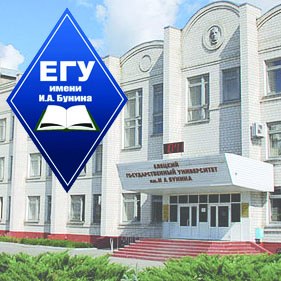 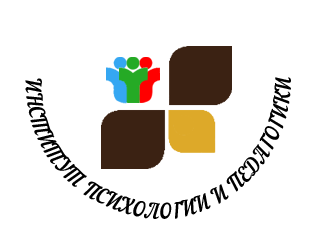 